BIRDLIFE MACKAY OUTINGS CALENDAR 2024 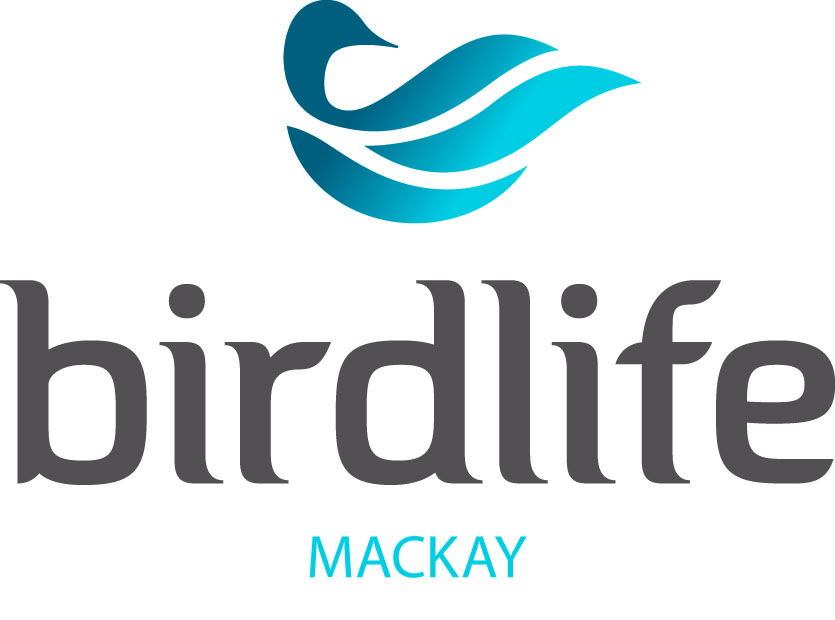 Weekend outing is usually on the first weekend of each month either Sunday or Saturday.Participants are advised to carry water/snacks as well as hat, sunscreen and insect repellent.Note that outings are subject to change at short notice. Please check the latest information on the Birdlife Mackay Facebook page. Updated 5th November 2023.Date 2024 DestinationMeeting PlaceMeeting TimeContactsSunday January 7thChelmans RoadEungellaTourist Info Centre Nebo Road6.00am0407143823Thursday 18th JanuaryWetland WalkaboutKeeley’s Rd Andergrove7.00 am040714382324 JanuaryTorresian Imperial Pigeon CountTourist Info Centre Nebo Road2:30 pm0407143823Friday 26th JanuaryMackay Botanic Gardens SurveyOn the Deck6:00 am0427477285Saturday 3th FebruaryBlack’s Beach SpitPacific Drive (near walkway)6.00amJohn0418776594Thursday 22nd FebruaryShellgrit CreekIllawong Beach Walking Track9.00amRichard0429385389Saturday 17th FebruaryAGMBotanic Gardens Meeting Room9:30 ampresident.mackay@birdlife.org.auFriday 23rd FebruaryMackay Botanic Gardens SurveyOn the Deck6:00 am0427477285Friday 1st MarchWorld Wildlife DayWorld Wildlife DaySunday 3rd MarchClean Up Australia DayTedlands (Koumala)Tourist Info Centre Nebo Road6.00amJenny0409886308Thursday March 14thPlantation PalmsRosewood Drive Rural View6.30amRichard0429385389Friday 29th MarchMackay Botanic Gardens SurveyOn the Deck6:30 am0427477285Saturday 6th AprilBastable’s Bell BayConingsby Roadhouse6:30 amIan0407143823Thursday 18th AprilDe Moleyns LagoonTourist Info Centre Nebo Road6:30 amIan0407143823 Friday 26th AprilMackay Botanic Gardens SurveyOn the Deck6:30 am0427477285 Saturday 4th MayMcLeans Mt OssaConingsby Roadhouse6:30 amIan 0407143823 Thursday 16th MaySandfly Creek and Iluka ParkRiver Street Boat Ramp 6:30 amIan0407143823 Saturday 18th MayBirdlife Mackay General MeetingBotanic Gardens Conference Room9:30 ampresident.mackay@birdlife.org.auFriday 31st MayMackay Botanic Gardens SurveyOn the Deck6:30 am0427477285Monday 5thJuneWorld Environment DayWorld Environment DaySunday 2nd JuneSandringhamTourist Info Centre Nebo Road6:30 am0407143823Thursday 20th JuneCathy Freeman WalkRiver end of Bridge Road6:30 am0407143823Friday 28th JuneMackay Botanic Gardens SurveyOn the Deck6:30 amSaturday 6th JulyLake Clive, BelmundaTourist Info Centre Nebo Road6:30 am0407143823Thursday 18th JulySlade Point ReserveEnd of Pacific Esp6:30 am0407143823Friday 26th JulyMackay Botanic Gardens SurveyOn the Deck6:30 am0427477285Sunday 4th AugustBerri Werri Ck GargettTourist Info Centre Nebo Road6:30 am0407143823Saturday 10th AugustBirdlife Mackay General MeetingBotanic Gardens Conference Room9:30 ampresident.mackay@birdlife.org.auThursday 15th AugustBlacks Beach CoveWhitehaven Drive Playground7am0407143823Friday 30th AugustMackay Botanic Gardens SurveyOn the Deck6:30 am0427477285Saturday 7th SeptemberPadaminka, WalkerstonTourist Info Centre Nebo Road6:00 am04071438238th – 10th SeptEungella Bird WeekendEungella Bird WeekendFriday 27th SeptemberMackay Botanic Gardens SurveyOn the Deck6:00 am0427477285Sunday 6th OctoberDe Moleyns LagoonTourist Info Centre Nebo Road6:00 ampresident.mackay@birdlife.org.auSaturday 12th OctoberWorld Migratory Bird DayWorld Migratory Bird Day14-20 OctoberAussie Backyard BirdcountAussie Backyard BirdcountIn your backyardThursday 17th OctoberIllawong Park/Shellgrit CkWalkway at Illawong Park8:00 ampresident.mackay@birdlife.org.auFriday 25th OctoberMackay Botanic Gardens SurveyOn the Deck6:00 am0427477285Saturday 2th NovemberCape PalmerstonTourist Info Centre Nebo Road6:00 ampresident.mackay@birdlife.org.auSaturday 16th NovemberBirdlife Mackay General MeetingBotanic Gardens Conference Room9:30 ampresident.mackay@birdlife.org.auThursday 21st NovemberBucasiaBucasia Esplanade near Steen St6:00 ampresident.mackay@birdlife.org.auLate NovemberTorresian Imperial Pigeon CountTourist Info Centre Nebo Road2:45 pm0407143823Friday 29th   NovemberMackay Botanic Gardens SurveyOn the Deck6:00 am0427477285Saturday 7th DecemberGreat Mackay Birdcount Various Locations followed by Birdcall and BBQ Ian0407143823Late DecemberTorresian Imperial Pigeon CountTourist Info Centre Nebo Road2:45 pm0407143823Friday 27th DecemberMackay Botanic Gardens SurveyOn the Deck6:00 am0427477285